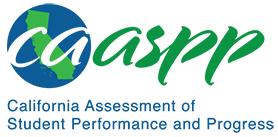 3-LS1-1 From Molecules to Organisms: Structures and ProcessesCalifornia Alternate Assessment for Science—Item Content Specifications3-LS1-1 From Molecules to Organisms: Structures and ProcessesCA NGSS Performance ExpectationStudents who demonstrate understanding can: Develop models to describe that organisms have unique and diverse life cycles but all have in common birth, growth, reproduction, and death. [Clarification Statement: Changes organisms go through during their life form a pattern.] [Assessment Boundary: Assessment of plant life cycles is limited to those of flowering plants. Assessment does not include details of human reproduction.]Mastery StatementsStudents will be able to:Recognize a life cycle stage that all organisms have in common when shown pictures of the stagesRecognize a common stage in the life cycle of two of the same type of organism when shown pictures of the life cyclesIdentify two life cycles that have similar patternsComplete a life cycle diagram when provided a completed diagram of a similar cycleIdentify similar life cycles among different types of organisms Environmental Principles and ConceptsPrinciple 3—Natural systems proceed through cycles that humans depend upon, benefit from, and can alter. Possible Phenomena or ContextsNote that the list in this section is not exhaustive or prescriptive.Possible contexts include the following:Life cycles of common mammals, including humans, that include birth, growth (may include juvenile stage), and adulthoodLife cycles of reptiles and amphibians that include eggs, birth, growth (may include juvenile stage), and adulthoodLife cycles of common and familiar insects (e.g. butterflies and bees) that include eggs, larva, pupa, and adulthoodLife cycles of plants that include seeds, seedlings, and adult flowering plantsAdditional Assessment BoundariesLife cycles should be circular, with the life beginning on the left side. When the terms larva(e) and pupa(e) are used, they should only function as labels for stages. Students should not be required to know what those terms mean. Stages may also be referred to as beginning, middle, and end, or may be numbered.Additional ReferencesCalifornia Science Test Item Specification for 3-LS1-1https://www.cde.ca.gov/ta/tg/ca/documents/itemspecs-3-ls1-1.docxEnvironmental Principles and Concepts http://californiaeei.org/abouteei/epc/The 2016 Science Framework for California Public Schools Kindergarten through Grade Twelve https://www.cde.ca.gov/ci/sc/cf/cascienceframework2016.aspAppendix 1: Progression of the Science and Engineering Practices, Disciplinary Core Ideas, and Crosscutting Concepts in Kindergarten through Grade Twelvehttps://www.cde.ca.gov/ci/sc/cf/documents/scifwappendix1.pdfAppendix 2: Connections to Environmental Principles and Conceptshttps://www.cde.ca.gov/ci/sc/cf/documents/scifwappendix2.pdfPosted by the California Department of Education, August 2020California Science ConnectorFocal Knowledge, Skills, and AbilitiesEssential UnderstandingIdentify a common pattern between models of different life cycles. Ability to identify a common pattern between models of different life cycles (e.g., birth, growth, reproduction, death). Identify a life cycle stage that all organisms have in common (e.g., birth, growth, death). 